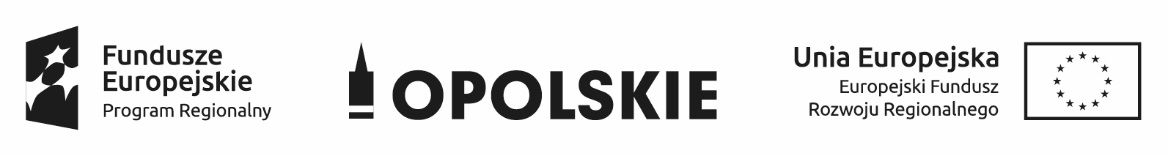 „Kompleksowa kampania edukacyjna i informacyjna Związku Międzygminnego „Czysty Region" w zakresie gospodarowania odpadami, pod nazwą: „Odpady jako cenny surowiec"Załącznik nr 1 do Regulaminu KonkursuKARTA ZGŁOSZENIA DO KONKURSU„DRUGIE ŻYCIE RZECZY”organizowanego przez Związek Międzygminny „Czysty Region”Kartę należy wypełnić CZYTELNIE, DRUKOWANYMI LITERAMI i odręcznie podpisaćOrganizator nie ponosi odpowiedzialności z powodu niemożności powiadomienia Zwycięzcy o wygranej w wypadku podania przez Uczestnika błędnych lub nieczytelnych danych kontaktowych lub innych powodów, takich jak w szczególności trwałe problemy techniczne związane z wybraną formą komunikacji.IMIĘ I NAZWISKO DZIECKA: ………………………………………………………………………………………………………..….WIEK: ………………………………………………………… GRUPA / KLASA: ………………………………………………….…..IMIĘ I NAZWISKORODZICA / OPIEKUNA PRAWNEGO: ………………………………………………………………………….….…………………TELEFON KONTAKTOWY: ……………………………..…………………………………………………………………………….…..E-MAIL:……………………………………..…………………………………………………………………………………………………….Zgłaszam udział mojego dziecka / podopiecznego w konkursie pt. „DRUGIE ŻYCIE RZECZY”. Oświadczam,
 że zapoznałem/am się z tekstem Regulaminu Konkursu i akceptuję jego treść.Zgodnie z art. 13 ust. 1 i 2 rozporządzenia Parlamentu Europejskiego i Rady (UE) 2016/679 z dnia 27 kwietnia 2016 r. w sprawie ochrony osób fizycznych w związku z przetwarzaniem danych osobowych i w sprawie swobodnego przepływu takich danych oraz uchylenia dyrektywy 95/46/WE (zwanego dalej „RODO”) (Dz. Urz. UE L 119 z 04.05.2016) informujemy, iż:1. Administratorem danych osobowych dziecka jest Związek Międzygminny „Czysty Region” w Kędzierzynie‐Koźlu.2. Kontakt z Inspektorem Ochrony Danych ‐ iod@czystyregion.pl3. Dane osobowe dziecka przetwarzane będą w celu przeprowadzenia Konkursu, wydania nagrody, ogłoszenia wyników na podstawie art. 6 ust. 1 lit. a ogólnego rozporządzenia o ochronie danych osobowych z dnia 27 kwietnia 2016 r.4. Wizerunek dziecka zostanie opublikowany na stronie Związku Międzygminnego „Czysty Region”, może zostać opublikowany także na Facebooku oraz wyeksponowany w formie wystawy zewnętrznej i na terenie biura Związku.5. Dane osobowe dziecka przechowywane będą przez okres 5 lat od zakończenia projektu.6. Posiada Pani/Pan prawo do żądania od administratora dostępu do danych osobowych, prawo do ich sprostowania usunięcia lub ograniczenia przetwarzania, prawo do cofnięcia zgody oraz prawo do przenoszenia danych.7. Ma Pani/Pan prawo wniesienia skargi do organu nadzorczego.8. Zgoda na publikację wizerunku dziecka jest dobrowolna, jednakże jej brak może skutkować odmową uczestnictwa w konkursie pt. „DRUGIE ŻYCIE RZECZY”. Jednocześnie zgodnie z art.6 ust.1 lit. a ogólnego rozporządzenia o ochronie danych osobowych z dnia 27 kwietnia 2016 r. wyrażam zgodę na przetwarzanie moich danych osobowych w celu realizacji konkursu pt. „DRUGIE ŻYCIE RZECZY”……………………………………………………                                      ……………………………..……………………………                      miejscowość, data                                              czytelny podpis Rodzica / Opiekuna prawnego